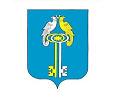 О внесении изменений в решение Собрания депутатов Чичканского сельского поселения Комсомольского района Чувашской Республики от 03 августа . № 4/60 «О Положении «О регулировании бюджетных правоотношений в Чичканском  сельском поселении Комсомольского района»Собрание депутатов Чичканского сельского поселения Комсомольского района Чувашской Республики  р е ш и л о:Статья 1Внести в решение Собрания депутатов Чичканского сельского поселения Комсомольского района Чувашской Республики от 03 августа 2012 г. № 4/60 «О Положении "О регулировании бюджетных правоотношений в Чичканского сельском поселении Комсомольского района Чувашской Республики» (с изменениями, внесенными решениями Собрания депутатов Чичканского сельского поселения Комсомольского района Чувашской Республики от 29 октября . № 2/65, от 30 сентября . № 2/111, от 28 августа . № 2/137, от 13 апреля 2017 г. № 2/45, от 24 апреля 2019 г. № 3/87) следующие изменения:1) в статье 67:в абзаце первом слово «публикуются» заменить словами «размещаются на официальном сайте Чичканского сельского поселения в информационно-телекоммуникационной сети «Интернет»;в абзаце втором слово «опубликован» заменить словом «размещен»;2) дополнить статьями 67.1 и 67.2 следующего содержания:«Статья 67.1. Форма проведения публичных слушаний1. Проведение публичных слушаний является обязательным.2. Публичные слушания проводятся Собранием депутатов Чичканского сельского поселения открыто в очной или заочной форме.Форма проведения публичных слушаний определяется главой Чичканского сельского поселения по предложению председателя постоянной комиссии по  бюджету и экономике, земельным и имущественным отношениям,  по аграрным вопросам, строительства и благоустройства.Статья 67.2. Участники публичных слушанийУчастниками публичных слушаний могут быть депутаты Собрания депутатов Чичканского сельского поселения, представители государственных органов, органов местного самоуправления, организаций, профессиональных союзов и иных общественных объединений, средств массовой информации, граждане Российской Федерации (далее – участники публичных слушаний).»;3) в статье 68:а) наименование изложить в следующей редакции:«Статья 68. Информирование о проведении публичных слушаний»;б) пункт 1 изложить в следующей редакции:«1. Дата, время и место (в случае проведения публичных слушаний 
в заочной форме – сроки) проведения публичных слушаний, срок приема предложений от участников публичных слушаний определяются главой Чичканского сельского поселения по предложению председателя постоянной комиссии по  бюджету и экономике, земельным и имущественным отношениям,  по аграрным вопросам, строительства и благоустройства.Информация о проведении публичных слушаний не позднее чем за 7 дней до даты проведения публичных слушаний размещается на официальном сайте Чичканского сельского поселения в информационно-телекоммуникационной сети «Интернет» и передается средствам массовой информации. Указанная информация должна содержать следующие сведения:1) форма проведения публичных слушаний;2) дата, время и место (в случае проведения публичных слушаний в заочной форме – сроки) проведения публичных слушаний; 3) срок приема предложений от участников публичных слушаний и адрес, по которому принимаются указанные предложения;4) адрес официального сайта Чичканского сельского поселения в информационно-телекоммуникационной сети «Интернет», на котором размещаются проект бюджета Чичканского сельского поселения, годовой отчет об исполнении бюджета Чичканского сельского поселения.»;в) в пункте 2 слова «Состав лиц» заменить словами «Состав участников публичных слушаний»;4) дополнить статьями 70-72 следующего содержания:а) пункт 1 изложить в следующей редакции:«Статья 70. Предложения по проекту бюджета Чичканского сельского поселения и годовому отчету об исполнении бюджета Чичканского сельского поселения1. После размещения на официальном сайте Чичканского сельского поселения в информационно-телекоммуникационной сети «Интернет» проекта бюджета Чичканского сельского поселения, годового отчета об исполнении бюджета Чичканского сельского поселения участники публичных слушаний в случае проведения публичных слушаний в очной форме могут направлять в адрес Собрания депутатов Чичканского сельского поселения имеющиеся у них предложения по проекту бюджета Чичканского сельского поселения, по годовому отчету об исполнении бюджета Чичканского сельского поселения не позднее чем за 2 дня до даты их проведения, в случае проведения публичных слушаний в заочной форме – в срок, установленный главой Чичканского сельского поселения.»;«2. Постоянная комиссия по  бюджету и экономике, земельным и имущественным отношениям,  по аграрным вопросам, строительства и благоустройства анализирует поступившие предложения участников публичных слушаний и дает об этом информацию на публичных слушаниях, проводимых в очной форме.»;«Статья 71.	Порядок проведения публичных слушаний в очной форме1. Порядок проведения публичных слушаний в очной форме принимается Собранием депутатов Чичканского сельского поселения.2. По итогам публичных слушаний принимаются рекомендации большинством голосов от присутствующих на публичных слушаниях. На публичных слушаниях ведется протокол, который подписывается председательствующим на публичных слушаниях с указанием его должности и содержит сведения:а) о дате, времени и месте проведения публичных слушаний;б) об участниках публичных слушаний;в) о ходе публичных слушаний, в том числе о поступивших предложениях;г) об одобренных большинством участников публичных слушаний рекомендациях. 3. Рекомендации и протокол публичных слушаний размещаются на официальном сайте Чичканского сельского поселения в информационно-телекоммуникационной сети «Интернет».Статья 72.	Порядок проведения публичных слушаний в заочной форме1. При проведении публичных слушаний в заочной форме проект бюджета Чичканского сельского поселения, годовой отчет об исполнении бюджета Чичканского сельского поселения размещаются на официальном сайте Чичканского сельского поселения в информационно-телекоммуникационной сети «Интернет» с предоставлением участникам публичных слушаний возможности изложить на сайте свои предложения (вопросы) по обсуждаемым проекту бюджета Чичканского сельского поселения, годовому отчету об исполнении бюджета Чичканского сельского поселения.Предложения (вопросы), поступившие в ходе проведения публичных слушаний, направляются постоянной комиссией по  бюджету и экономике, земельным и имущественным отношениям,  по аграрным вопросам, строительства и благоустройства в течение двух рабочих дней со дня окончания срока приема предложений от участников публичных слушаний для рассмотрения в финансовый отдел администрации Комсомольского района. Финансовый отдел администрации Комсомольского района в течение пяти рабочих дней со дня поступления указанных предложений (вопросов) направляет ответы и пояснения в постоянную комиссию по  бюджету и экономике, земельным и имущественным отношениям,  по аграрным вопросам, строительства и благоустройства. В случае необходимости дополнительной проработки поступившего предложения (вопроса) срок рассмотрения по предложению финансового отдела администрации Комсомольского района может быть увеличен председателем постоянной комиссии по  бюджету и экономике, земельным и имущественным отношениям,  по аграрным вопросам, строительства и благоустройства до пяти рабочих дней с уведомлением об этом участника публичных слушаний.Ответы и пояснения на предложения (вопросы), поступившие в ходе публичных слушаний, размещаются на официальном сайте Чичканского сельского поселения в информационно-телекоммуникационной сети «Интернет» постоянной комиссией по  бюджету и экономике, земельным и имущественным отношениям,  по аграрным вопросам, строительства и благоустройства в течение двух рабочих дней со дня поступления ответов и пояснений. 2. По итогам публичных слушаний, проводимых в заочной форме, подготавливается протокол, который подписывается председателем постоянной комиссии по  бюджету и экономике, земельным и имущественным отношениям,  по аграрным вопросам, строительства и благоустройства с указанием его должности и содержит сведения об участниках публичных слушаний, поступивших предложениях (вопросах) и ответах (пояснениях) на них.3. Протокол публичных слушаний размещается на официальном сайте Чичканского сельского поселения в информационно-телекоммуникационной сети «Интернет».».Статья 2Настоящее решение вступает в силу после дня его официального опубликования.Глава Чичканского сельского поселения                                                                  Ю.Г. Лукиянов                                                                       ЧĂВАШ  РЕСПУБЛИКИКОМСОМОЛЬСКИ РАЙОНĚЧĔЧКЕНЯЛ  ПОСЕЛЕНИНДЕПУТАЧĚСЕНПУХĂВĚЙЫШĂНУ     июнĕн «23»-мěшĕ 2020 ç.№3/112                Аслă Чурачăк ялĕЧУВАШСКАЯ РЕСПУБЛИКАКОМСОМОЛЬСКИЙ РАЙОНСОБРАНИЕ ДЕПУТАТОВЧИЧКАНСКОГОСЕЛЬСКОГО ПОСЕЛЕНИЯРЕШЕНИЕ «23»_июня 2020 г. №3/112 село Чурачики